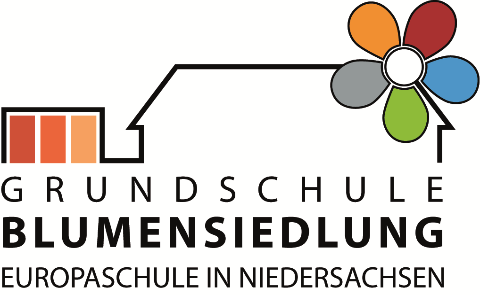                                                                                                                  Nordhorn, den ___________________Antrag auf Befreiung vom Präsenzunterricht vom 20.12.21 bis 22.12.21Hiermit möchte ich, ____________________________, meine Tochter /meinen Sohn _________________ , Klasse _______ für den oben genannten Zeitraum vom Präsenzunterricht befreien. _______________________                 _______________________Ort, Datum                                                                                  Unterschrift Erziehungsberechtigte